Сангаурова  Алла Эдуардовна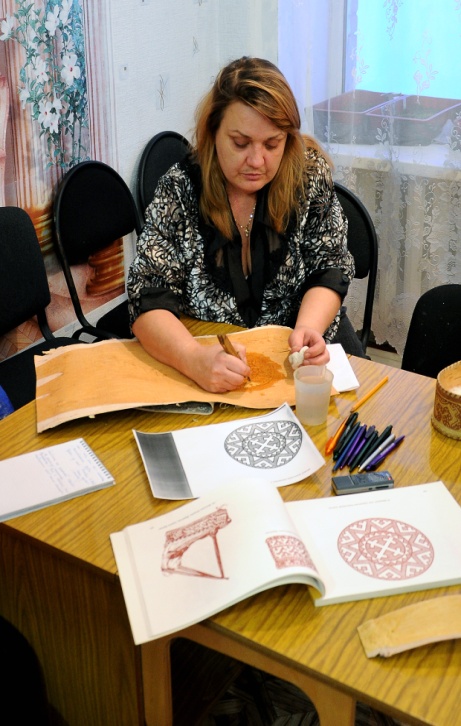 Образование  среднее специальное  - повар-кондитер, мастер пошива верхней женской одежды и лёгкого платья. С 2005 года начала заниматься берестой у мастера  Гужина Валерия Петровича. Первые работы  – туеса, коробки, шкатулки. У него же научилась  декорировать поверхность берестяных изделий  в технике Собление. Пройдя хорошую школу у Валерия Петровича, стала работать самостоятельно. Алла Эдуардовна    постоянно учится,  повышает  свой профессиональный уровень. Она активный участник выставок, конкурсов, фестивалей от районных до Международных. Поддерживает связь с мастерами  других городов и регионов. За время своей творческой деятельности награждена грамотами, дипломами  и ценными подарками.Томская область, Верхнекетский район, Белый Яр, ул. Юбилейная 10Тел. сот. – 8-913-112-55-29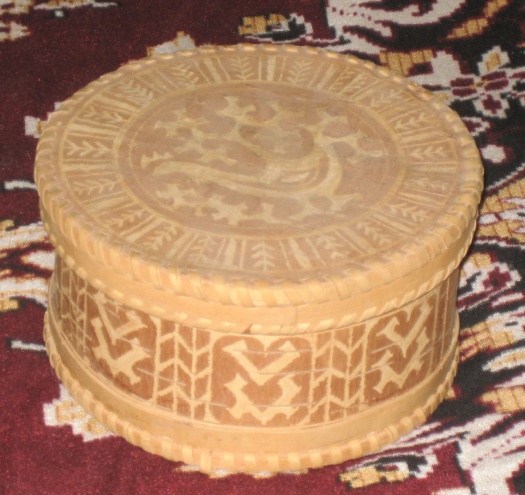 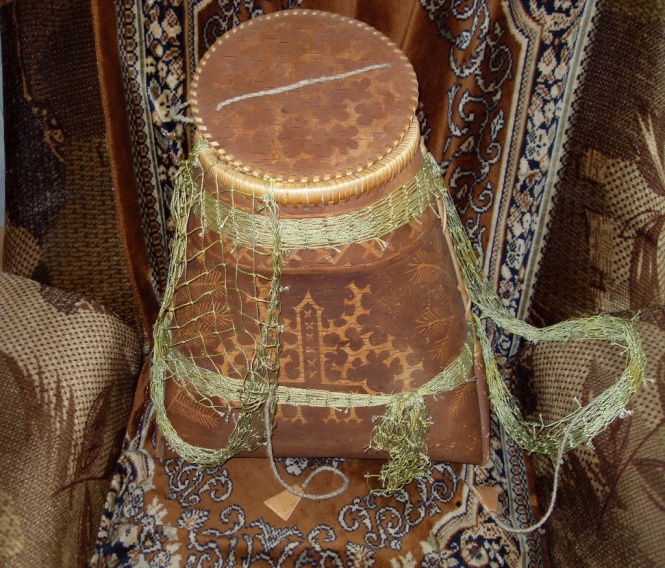 